Саратовская областная организация Общероссийского Профсоюза образования направляет для использования в работе Приказ Министерства здравоохранения Российской Федерации от 20.05.2022 № 342н "Об утверждении порядка прохождения обязательного психиатрического освидетельствования работниками, осуществляющими отдельные виды деятельности, его периодичности, а также видов деятельности, при осуществлении которых проводится психиатрическое освидетельствование". (Зарегистрирован в минюсте РФ 30.05.2022 № 68626).Просим довести до сведения администраций муниципальных районов, руководителей учреждений профессионального и высшего образования данную информацию и рекомендовать включить в бюджеты всех уровней необходимые средства для прохождения обязательного психиатрического освидетельствования работниками, осуществляющими отдельные виды деятельности.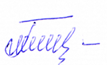 Председатель								Н.Н. ТимофеевД.А. Сысуев (8452)26-48-80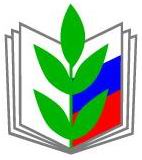 ОБЩЕРОССИЙСКИЙ ПРОФСОЮЗ ОБРАЗОВАНИЯСАРАТОВСКАЯ ОБЛАСТНАЯ ОРГАНИЗАЦИЯ ПРОФЕССИОНАЛЬНОГО СОЮЗА РАБОТНИКОВ НАРОДНОГО ОБРАЗОВАНИЯ И НАУКИ РОССИЙСКОЙ ФЕДЕРАЦИИ(САРАТОВСКАЯ ОБЛАСТНАЯ ОРГАНИЗАЦИЯ «ОБЩЕРОССИЙСКОГО ПРОФСОЮЗА ОБРАЗОВАНИЯ»)410029, г. Саратов, ул. Сакко и Ванцетти, д.55
тел.: +7 (8452) 26-00-97, https://www.sarprof.ru, e-mail: obkomobr@gmail.comОКПО 0002635406  ОГРН 1026400002661,ИНН/КПП 6450011405/645401001Председателям районных, городских и первичных организация Профсоюза
2 июня 2022 г. № 285На № ________ от ________________Председателям районных, городских и первичных организация Профсоюза